			فرم تسویه حساب کارشناسی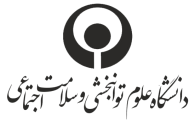 نام و نام خانوادگی:                                فرزند:                    شماره شناسنامه:                   صادره از:                 تاریخ تولد:      /    /       کد ملی:                            وضعیت تاهل:                وضعیت نظام وظیفه:                      رشته:                            شماره دانشجویی:            گروه آموزشیتعداد واحدهای گذرانده براساس سرفصل مصوب:مهر و امضاء مدیر گروه آموزشی (استاد راهنمای دوره):مهر و امضاء مدیر امور آموزش و تحصیلات تکمیلی:مهر و امضاء مدیر امور آموزش و تحصیلات تکمیلی:مهر و امضاء مدیر امور آموزش و تحصیلات تکمیلی:تسویه وامهای دریافتی به صورت نقد یا اقساطکل بدهی:امضاء صندوق رفاه:             مهر و امضاء مدیر دانشجوییتسویه وامهای دریافتی به صورت نقد یا اقساطکل بدهی:امضاء صندوق رفاه:             مهر و امضاء مدیر دانشجوییتسویه با کتابخانه مهر و امضاءتسویه با کتابخانه مهر و امضاءتسویه وامهای دریافتی به صورت نقد یا اقساطکل بدهی:امضاء صندوق رفاه:             مهر و امضاء مدیر دانشجوییتسویه وامهای دریافتی به صورت نقد یا اقساطکل بدهی:امضاء صندوق رفاه:             مهر و امضاء مدیر دانشجوییتسویه با واحد تغذیه مهر و امضاءتسویه با واحد تغذیه مهر و امضاءتسویه خوابگاه به صورت نقد یا اقساطمهر و امضاءتسویه خوابگاه به صورت نقد یا اقساطمهر و امضاءتسویه با واحد تغذیه مهر و امضاءتسویه با واحد تغذیه مهر و امضاءتسویه با واحد تربیت بدنیمهر و امضاءتسویه با واحد تربیت بدنیمهر و امضاءتحویل گزارش پژوهشی به همراه مقاله منتج از آنمهر و امضاء معاون تحقیقات و فناوریتحویل گزارش پژوهشی به همراه مقاله منتج از آنمهر و امضاء معاون تحقیقات و فناوریتایید امور اموزشی                                                            مهر و امضاءتایید امور اموزشی                                                            مهر و امضاء-تکمیل نمرات و واحدهای درسی بر اساس سرفصل مصوب:اعلام دروس مردودی توسط دانشجو: مهر و امضاء اداره امتحانات-تکمیل نمرات و واحدهای درسی بر اساس سرفصل مصوب:اعلام دروس مردودی توسط دانشجو: مهر و امضاء اداره امتحاناتتایید وجود تاییدیه تحصیلی در پرونده ثبت نام دانشجو                                                            امضا بایگانیتایید وجود تاییدیه تحصیلی در پرونده ثبت نام دانشجو                                                            امضا بایگانی-تکمیل نمرات و واحدهای درسی بر اساس سرفصل مصوب:اعلام دروس مردودی توسط دانشجو: مهر و امضاء اداره امتحانات-تکمیل نمرات و واحدهای درسی بر اساس سرفصل مصوب:اعلام دروس مردودی توسط دانشجو: مهر و امضاء اداره امتحاناتمهر و امضاء شورای انضباطی دانشگاهمهر و امضاء شورای انضباطی دانشگاهآدرس محل سکونت دائمی:شماره تماس ثابت:شماره تلفن همراه:آدرس محل سکونت دائمی:شماره تماس ثابت:شماره تلفن همراه:مهر و امضاء شورای انضباطی دانشگاهمهر و امضاء شورای انضباطی دانشگاهتاریخ تحویل مدارک به اداره دانش آموختگان:تاریخ تحویل مدارک به اداره دانش آموختگان:* این برگه را پس از دریافت امضا به همراه کارت دانشجویی به دفتر دانش آموختگان تحویل دهید. * جهت درخواست گواهینامه موقت به سایت Eg.uswr.ac.ir (سامانه دانش آموختگان) مراجعه فرمایید.* این برگه را پس از دریافت امضا به همراه کارت دانشجویی به دفتر دانش آموختگان تحویل دهید. * جهت درخواست گواهینامه موقت به سایت Eg.uswr.ac.ir (سامانه دانش آموختگان) مراجعه فرمایید.* این برگه را پس از دریافت امضا به همراه کارت دانشجویی به دفتر دانش آموختگان تحویل دهید. * جهت درخواست گواهینامه موقت به سایت Eg.uswr.ac.ir (سامانه دانش آموختگان) مراجعه فرمایید.